Universidad Politécnica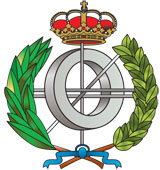 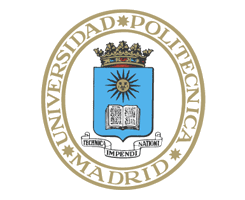 de MadridEscuela Técnica Superior de Ingenieros InformáticosGrado en <<título del grado>>Trabajo Fin de GradoTítulo del Trabajo, con Mayúscula en Todas las Palabras que no Sean Conectivas (Artículos, Preposiciones, Conjunciones)Autor: <<nombre y apellidos>>Tutor(a): <<nombre y apellidos>>Madrid, <<mes año>>Este Trabajo Fin de Grado se ha depositado en la ETSI Informáticos de la Universidad Politécnica de Madrid para su defensa. Trabajo Fin de GradoGrado en <<título del grado>>Título: 	Título del Trabajo, con Mayúscula en Todas las Palabras que no Sean Conectivas (Artículos, Preposiciones, Conjunciones)Mes AñoAutor: <<nombre y apellidos>>Tutor: <<nombre y apellidos>><<departamento>>ETSI InformáticosUniversidad Politécnica de MadridResumen<<Aquí va el resumen del TFG. Extensión máxima 2 páginas.>>Abstract<<Abstract of the Final Degree Project. Maximum length: 2 pages.>>IntroducciónLa introducción del TFG debe servir para que los profesores que evalúan el Trabajo puedan comprender el contexto en el que se realiza el mismo, y los objetivos que se plantean.Esta plantilla muestra la estructura básica de la memoria final de TFG, así como algunas instrucciones de formato.El esquema básico de una memoria final de TFG es el siguiente:Resumen en español y inglés (máximo 2 páginas cada uno)Tabla de contenidosIntroducción (con los objetivos del TFG)DesarrolloResultados y conclusionesBibliografía (publicaciones utilizadas en el estudio y desarrollo del trabajo)Anexos (opcional)En cualquier caso, es el tutor del TFG quien indicará a su estudiante la estructura de memoria final que mejor se ajuste al trabajo desarrollado.Con respecto al formato, se seguirán las siguientes pautas, que se muestran en esta plantilla:Tamaño de papel: DIN A4Portada: tal y como se recoge en esta plantilla, con indicación de universidad, centro, título de TFG y autor.Segunda página: información bibliográfica, incluyendo todos los datos del tutor del TFG.Tipo de letra para texto. Preferiblemente “Bookman Old Style” 11 puntos. Si no fuera posible, las alternativas recomendadas son, por orden de preferencia: “Palatino Linotype”, “Garamond” o “Georgia”.Tipo de letra para código fuente: “Consolas” o “Roboto mono”Márgenes: superior e inferior 3 cm, izquierdo y derecho 2,54 cm.Secciones y subsecciones: reseñadas con numeración decimal a continuación del número del capítulo. Ej.: subsecciones 2.3.1.Números de página: siempre centrado en margen inferior, página 1 comienza en capítulo 1, todas las secciones anteriores al capítulo 1 en número romano en minúscula (i, ii, iii…).DesarrolloCapítulo dedicado a describir el desarrollo del Trabajo realizado. De acuerdo con el tutor, este capítulo puede tener distintas estructuras, e incluso pueden existir varios capítulos.Todos los capítulos deben empezar en una página nueva.Los apartados dentro de los capítulos se numeran de forma jerárquica, pero siempre deben estar alineados al margen izquierdo. Ejemplo:Apartado 1 de capítulo 2Sección 1 de apartado 1 de capítulo 2Sub sección 1Sub sección 1Sección 2 de apartado 1 de capítulo 2Apartado 2 de capítulo 2Apartado 3 de capítulo 2Resultados y conclusionesResumen de resultados obtenidos en el TFG. Y conclusiones personales del estudiante sobre el trabajo realizado.BibliografíaPublicaciones utilizadas en el estudio y desarrollo del trabajo.Hay que utilizar un sistema internacional para referencias bibliográficas, de acuerdo con las indicaciones del tutor. Por ejemplo, el sistema de IEEE.AnexosEste capítulo es opcional, y se escribirá de acuerdo con las indicaciones del Tutor. 